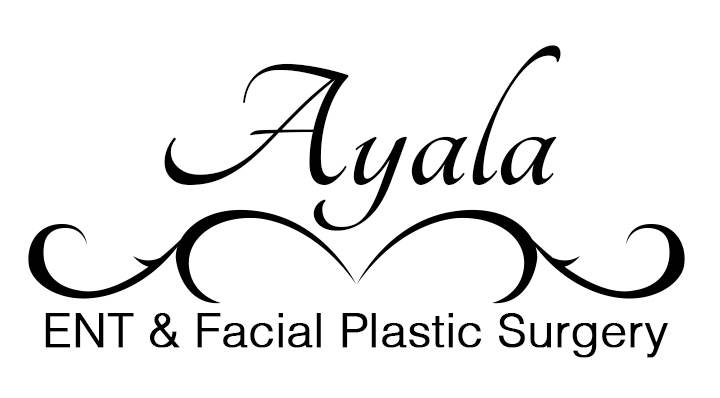                                                             Formulario de Inscripción para nuevos pacientesTodos los pacientes deben proporcionar alguna forma de identificaciónComplete esta sección solo si el paciente es un menor (Responsable)Aseguranza & Información del Subscriptor____________________________________________			____________________Firma del Paciente, Padre o Tutor Legal	                             		FechaLas preferencias del paciente respecto a la comunicación de PHI y HIPPA(INFORMACION DE SALUD DEL PACIENTE)Metodo preferido de comunicacionApproved HIPAA ContactsThe duration of this authorization is indefinite unless otherwise revoked in writing. I understand that requests for health information from persons not listed on this form will require my specific authorization prior to the disclosure of any health information. ___________________________________	_______________________________________         ________________Nombre del Paciente				Firma del Paciente, Padre o tutor legal   		Fecha      		Consentimiento para Tratar y Responsabilidad FinancieraPor favor lea y firme las suigientes declaracionesFinancial Policy and Responsibility Paciente ApellidoPaciente ApellidoPaciente ApellidoPaciente ApellidoPaciente ApellidoPrimer NombrePrimer NombrePrimer NombrePrimer NombrePrimer NombrePrimer NombrePrimer NombrePrimer NombrePrimer NombreSegundo NombreSegundo NombreSegundo NombreDirección Calle/CajaDirección Calle/CajaDirección Calle/CajaDirección Calle/CajaDirección Calle/CajaDirección Calle/CajaDirección Calle/CajaDirección Calle/CajaDirección Calle/CajaCiudadCiudadCiudadCiudadCiudadEdo.Edo.Código postalTel. CasaTel. CasaTel. TrabajoTel. TrabajoTel. TrabajoTel. TrabajoTel. MóvilTel. MóvilTel. MóvilTel. MóvilTel. MóvilCorreo ElectrónicoCorreo ElectrónicoCorreo ElectrónicoCorreo ElectrónicoCorreo ElectrónicoCorreo ElectrónicoSexo (Marque una)□ Hombre    □ MujerFecha de NacimientoFecha de NacimientoFecha de NacimientoEdadEdadEdadEdadNúmero de Seguro SocialNúmero de Seguro SocialNúmero de Seguro SocialNúmero de Seguro SocialNúmero de Seguro SocialLicencia de Conducir/IdentificaciónLicencia de Conducir/IdentificaciónLicencia de Conducir/IdentificaciónLicencia de Conducir/IdentificaciónEstado Civil (Marque una)□ Soltero     □ Casado-a     □ Divorciado-a     □ Viudo-aEstado Civil (Marque una)□ Soltero     □ Casado-a     □ Divorciado-a     □ Viudo-aEstado Civil (Marque una)□ Soltero     □ Casado-a     □ Divorciado-a     □ Viudo-aEstado Civil (Marque una)□ Soltero     □ Casado-a     □ Divorciado-a     □ Viudo-aEstado Civil (Marque una)□ Soltero     □ Casado-a     □ Divorciado-a     □ Viudo-aEstado Civil (Marque una)□ Soltero     □ Casado-a     □ Divorciado-a     □ Viudo-aEstado Civil (Marque una)□ Soltero     □ Casado-a     □ Divorciado-a     □ Viudo-aEstado Civil (Marque una)□ Soltero     □ Casado-a     □ Divorciado-a     □ Viudo-aNombre de Cónyuge (Si es aplicable)Nombre de Cónyuge (Si es aplicable)Nombre de Cónyuge (Si es aplicable)Nombre de Cónyuge (Si es aplicable)Nombre de Cónyuge (Si es aplicable)Nombre de Cónyuge (Si es aplicable)Nombre de Cónyuge (Si es aplicable)Nombre de Cónyuge (Si es aplicable)Nombre de Cónyuge (Si es aplicable)Nombre de Empleador:Nombre de Empleador:Nombre de Empleador:Nombre de Empleador:Nombre de Empleador:Nombre de Empleador:Nombre de Empleador:Nombre de Empleador:Dirección de EmpleadorDirección de EmpleadorDirección de EmpleadorDirección de EmpleadorDirección de EmpleadorDirección de EmpleadorDirección de EmpleadorDirección de EmpleadorDirección de EmpleadorNombre de Médico de Atención PrimariaNombre de Médico de Atención PrimariaNombre de Médico de Atención PrimariaTeléfonoTeléfonoTeléfonoTeléfonoTeléfonoTeléfonoTeléfonoNombre del Dr. que lo refiereNombre del Dr. que lo refiereNombre del Dr. que lo refiereNombre del Dr. que lo refiereNombre del Dr. que lo refiereTeléfonoTeléfonoComo se enteró de nuestro Medico?:□ Evento Comunitario       □ Correo Directo      □ ER     □  Paciente Establecido    □ Familiar/Amigo     □ Hospital     □ Seguro    □ Internet/ Website□ Ubicación    □  Periódico     □ Referencia Medica   □ Radio / TVComo se enteró de nuestro Medico?:□ Evento Comunitario       □ Correo Directo      □ ER     □  Paciente Establecido    □ Familiar/Amigo     □ Hospital     □ Seguro    □ Internet/ Website□ Ubicación    □  Periódico     □ Referencia Medica   □ Radio / TVComo se enteró de nuestro Medico?:□ Evento Comunitario       □ Correo Directo      □ ER     □  Paciente Establecido    □ Familiar/Amigo     □ Hospital     □ Seguro    □ Internet/ Website□ Ubicación    □  Periódico     □ Referencia Medica   □ Radio / TVComo se enteró de nuestro Medico?:□ Evento Comunitario       □ Correo Directo      □ ER     □  Paciente Establecido    □ Familiar/Amigo     □ Hospital     □ Seguro    □ Internet/ Website□ Ubicación    □  Periódico     □ Referencia Medica   □ Radio / TVComo se enteró de nuestro Medico?:□ Evento Comunitario       □ Correo Directo      □ ER     □  Paciente Establecido    □ Familiar/Amigo     □ Hospital     □ Seguro    □ Internet/ Website□ Ubicación    □  Periódico     □ Referencia Medica   □ Radio / TVComo se enteró de nuestro Medico?:□ Evento Comunitario       □ Correo Directo      □ ER     □  Paciente Establecido    □ Familiar/Amigo     □ Hospital     □ Seguro    □ Internet/ Website□ Ubicación    □  Periódico     □ Referencia Medica   □ Radio / TVComo se enteró de nuestro Medico?:□ Evento Comunitario       □ Correo Directo      □ ER     □  Paciente Establecido    □ Familiar/Amigo     □ Hospital     □ Seguro    □ Internet/ Website□ Ubicación    □  Periódico     □ Referencia Medica   □ Radio / TVComo se enteró de nuestro Medico?:□ Evento Comunitario       □ Correo Directo      □ ER     □  Paciente Establecido    □ Familiar/Amigo     □ Hospital     □ Seguro    □ Internet/ Website□ Ubicación    □  Periódico     □ Referencia Medica   □ Radio / TVComo se enteró de nuestro Medico?:□ Evento Comunitario       □ Correo Directo      □ ER     □  Paciente Establecido    □ Familiar/Amigo     □ Hospital     □ Seguro    □ Internet/ Website□ Ubicación    □  Periódico     □ Referencia Medica   □ Radio / TVComo se enteró de nuestro Medico?:□ Evento Comunitario       □ Correo Directo      □ ER     □  Paciente Establecido    □ Familiar/Amigo     □ Hospital     □ Seguro    □ Internet/ Website□ Ubicación    □  Periódico     □ Referencia Medica   □ Radio / TVComo se enteró de nuestro Medico?:□ Evento Comunitario       □ Correo Directo      □ ER     □  Paciente Establecido    □ Familiar/Amigo     □ Hospital     □ Seguro    □ Internet/ Website□ Ubicación    □  Periódico     □ Referencia Medica   □ Radio / TVComo se enteró de nuestro Medico?:□ Evento Comunitario       □ Correo Directo      □ ER     □  Paciente Establecido    □ Familiar/Amigo     □ Hospital     □ Seguro    □ Internet/ Website□ Ubicación    □  Periódico     □ Referencia Medica   □ Radio / TVComo se enteró de nuestro Medico?:□ Evento Comunitario       □ Correo Directo      □ ER     □  Paciente Establecido    □ Familiar/Amigo     □ Hospital     □ Seguro    □ Internet/ Website□ Ubicación    □  Periódico     □ Referencia Medica   □ Radio / TVComo se enteró de nuestro Medico?:□ Evento Comunitario       □ Correo Directo      □ ER     □  Paciente Establecido    □ Familiar/Amigo     □ Hospital     □ Seguro    □ Internet/ Website□ Ubicación    □  Periódico     □ Referencia Medica   □ Radio / TVComo se enteró de nuestro Medico?:□ Evento Comunitario       □ Correo Directo      □ ER     □  Paciente Establecido    □ Familiar/Amigo     □ Hospital     □ Seguro    □ Internet/ Website□ Ubicación    □  Periódico     □ Referencia Medica   □ Radio / TVComo se enteró de nuestro Medico?:□ Evento Comunitario       □ Correo Directo      □ ER     □  Paciente Establecido    □ Familiar/Amigo     □ Hospital     □ Seguro    □ Internet/ Website□ Ubicación    □  Periódico     □ Referencia Medica   □ Radio / TVComo se enteró de nuestro Medico?:□ Evento Comunitario       □ Correo Directo      □ ER     □  Paciente Establecido    □ Familiar/Amigo     □ Hospital     □ Seguro    □ Internet/ Website□ Ubicación    □  Periódico     □ Referencia Medica   □ Radio / TV□ Empleado    □ Jubilado    □ Desempleado     □ Estudiante    □ Menor   □ Discapacitado  □ Empleado    □ Jubilado    □ Desempleado     □ Estudiante    □ Menor   □ Discapacitado  □ Empleado    □ Jubilado    □ Desempleado     □ Estudiante    □ Menor   □ Discapacitado  □ Empleado    □ Jubilado    □ Desempleado     □ Estudiante    □ Menor   □ Discapacitado  □ Empleado    □ Jubilado    □ Desempleado     □ Estudiante    □ Menor   □ Discapacitado  □ Empleado    □ Jubilado    □ Desempleado     □ Estudiante    □ Menor   □ Discapacitado  □ Empleado    □ Jubilado    □ Desempleado     □ Estudiante    □ Menor   □ Discapacitado  □ Empleado    □ Jubilado    □ Desempleado     □ Estudiante    □ Menor   □ Discapacitado  □ Empleado    □ Jubilado    □ Desempleado     □ Estudiante    □ Menor   □ Discapacitado  □ Empleado    □ Jubilado    □ Desempleado     □ Estudiante    □ Menor   □ Discapacitado  □ Empleado    □ Jubilado    □ Desempleado     □ Estudiante    □ Menor   □ Discapacitado  □ Empleado    □ Jubilado    □ Desempleado     □ Estudiante    □ Menor   □ Discapacitado  □ Empleado    □ Jubilado    □ Desempleado     □ Estudiante    □ Menor   □ Discapacitado  □ Empleado    □ Jubilado    □ Desempleado     □ Estudiante    □ Menor   □ Discapacitado  □ Empleado    □ Jubilado    □ Desempleado     □ Estudiante    □ Menor   □ Discapacitado  □ Empleado    □ Jubilado    □ Desempleado     □ Estudiante    □ Menor   □ Discapacitado  □ Empleado    □ Jubilado    □ Desempleado     □ Estudiante    □ Menor   □ Discapacitado  Nombre de Farmacia informaciónNombre de Farmacia informaciónNombre de Farmacia informaciónNombre de Farmacia informaciónNombre de Farmacia informaciónNombre de Farmacia informaciónNombre de Farmacia informaciónCiudadCiudadCiudadCiudadCiudadTeléfonoTeléfonoTeléfonoTeléfonoTeléfonoResponsable ApellidoResponsable ApellidoResponsable ApellidoPrimer NombrePrimer NombrePrimer NombrePrimer NombreSegundo NombreSegundo NombreSegundo NombreSegundo NombreApellido de SolteraDirección (Calle/Caja ) Dirección (Calle/Caja ) Dirección (Calle/Caja ) Dirección (Calle/Caja ) CiudadCiudadCiudadCiudadCiudadEstadoEstadoCodigo postalTel. de CasaTel. de CasaTel. De TrabajoTel. De TrabajoTel. De TrabajoTel. De TrabajoTel. De TrabajoTel. De TrabajoTel. MóvilTel. MóvilTel. MóvilTel. MóvilSexo(Marque uno)□ Masculino    □ FemeninoFecha de NacimientoFecha de NacimientoFecha de NacimientoFecha de NacimientoEdadSeguro SocialSeguro SocialSeguro SocialSeguro SocialLicencia de ConducirLicencia de ConducirPrimaria compañía de SeguroPrimaria compañía de SeguroFecha de VigenciaFecha de VigenciaFecha de VigenciaSegunda Compañía de SeguroSegunda Compañía de SeguroFecha de VigenciaFecha de VigenciaFecha de VigenciaReclamaciones Dirección (Calle/Caja)Reclamaciones Dirección (Calle/Caja)Reclamaciones Dirección (Calle/Caja)Reclamaciones Dirección (Calle/Caja)Reclamaciones Dirección (Calle/Caja)Reclamaciones Dirección (Calle/cajaReclamaciones Dirección (Calle/cajaReclamaciones Dirección (Calle/cajaReclamaciones Dirección (Calle/cajaReclamaciones Dirección (Calle/cajaCiudadEstadoEstadoCPCPCiudadEstadoEstadoCPCPNumero de Póliza de SeguroNumero de GrupoNumero de GrupoNumero de GrupoNumero de GrupoNumero de Póliza de SeguroNumero de GrupoNumero de GrupoNumero de GrupoNumero de GrupoNombre de Abonado (Tomador)Fecha de NacimientoFecha de NacimientoFecha de NacimientoFecha de NacimientoNombre de Abonado (Tomador)Fecha de NacimientoFecha de NacimientoFecha de NacimientoFecha de NacimientoSeguro Social de SubscriptorRelación con PacienteRelación con PacienteRelación con PacienteRelación con PacienteSeguro Social de SubscriptorRelación con PacienteRelación con PacienteRelación con PacienteRelación con PacienteEmpleador de SubscriptorTel. TrabajoTel. TrabajoTel. TrabajoTel. TrabajoEmpleador de SubscriptorTel. SubscriptorTel. SubscriptorTel. SubscriptorTel. SubscriptorDirección del Empleador del Abonado (Calle/Caja)Dirección del Empleador del Abonado (Calle/Caja)Dirección del Empleador del Abonado (Calle/Caja)Dirección del Empleador del Abonado (Calle/Caja)Dirección del Empleador del Abonado (Calle/Caja)Dirección del Empleador del Abonador (Calle/Caja)Dirección del Empleador del Abonador (Calle/Caja)Dirección del Empleador del Abonador (Calle/Caja)Dirección del Empleador del Abonador (Calle/Caja)Dirección del Empleador del Abonador (Calle/Caja)CiudadEstadoEstadoEstadoCPCiudadEstadoEstadoEstadoCPComo gustaria que nos comuniquemos con usted:  □ Tel. Casa     □ Tel. Trabajo  □ Tel. Movil    □ Email      □ GuardianEl metodo de mi preferencia con respecto a mis condiciones medicas es: (Marque una): □ Home Phone     □ Work Phone     □ Cell Phone     □ Email     □ Mail Letter     □ GuardianSi  el anterior método de comunicación es por teléfono, por favor marque la casilla apropiada debajo de (marque uno):  □ Deja un mensaje con información detallada (□  casa teléfono trabajo teléfono celular) □ Deja un mensaje con una llamada - detrás el número solo (□  casa teléfono trabajo teléfono celular ) mayo nos deja un mensaje en: □ su contestador correo de voz □           □ Other : _____________________________Por favor, tenga en cuenta que usted es responsable por cargos incurridos en la recepción de nuestras comunicaciones. Por ejemplo, si proporciona un número de teléfono celular como método de contacto, entonces eres responsable cargos por su operador de telefonía móvil para recibir llamadas o mensajes de texto de la clínica.   Comunique a nuestra oficina si tiene instrucciones especiales o peticiones con respecto a nuestra comunicación con usted. Por ejemplo, por favor sepamos si usted quisiera para que le llamemos a un número de teléfono diferente para obtener un resultado de prueba en particular o si no quiere ser llamado en todo. Si el método anterior de comunicación es por teléfono, marque la casilla Keeping our Patient’s information private is important to our Practice and by default we will only disclose information related to the patient’s Billing Account and Medical Conditions to the patient or Legal Guardian.  If you would to add additional contacts (other than the patient or Legal Guardian) That Ayala Nasal & Sinus Institute is allowed to disclose this type of information to , Please complete the fields below and select the appropriate checkboxes based on your approval for each person you list. In addition, please choose the person you would like Ayala Nasal & Sinus Institute to list as your Emergency Contact in the event an emergency situation was to take place at our office.____	_______________________________________        ____________________________          __________________________Contact Name                                                                             Relationship to Patient                               Contact Phone Number	□ Billing Account Information                                                 □ Medical Condition Information           □ Emergency Contact ____	_______________________________________        ____________________________          __________________________Contact Name                                                                             Relationship to Patient                               Contact Phone Number	□ Billing Account Information                                                 □ Medical Condition Information           □ Emergency Contact Por la presente Autorizo a empleados, incluyendo médicos, asistentes médicos y otros empleados, los miembros del personal para tratamientos médicos y evaluaciones y cuidado para el paciente que se indican a continuación. Autoriza firmando el tratamiento de los pacientes y procedimientos consentimiento forma y cualquier otra forma que juzgue necesario. Autorizo a todos los beneficios y los pagos de mi compañía de seguros (empresas) servicios proporcionados y prestados para ser abonado directamente al Dr. Carlos Ayala y Ayala ENT & Facial Plastic Surgery, PLLC. Entiendo que soy responsable por cualquier cargo no cubierto por mi compañía de seguros (empresas), incluyendo Medicare. También autorizo la publicación de cualquier información sobre mi salud, asesoramiento y tratamiento proporcionado con el fin de evaluación y administración de reclamaciones para beneficios del seguro. Permito una copia de esta autorización para ser utilizado en lugar de mi consentimiento y firma original.  La duración de este permiso es indefinido y continua hasta que sea revocada por escrito.Entiendo que mi plan (s) seguro no pueden cubrir  el costo total  del tratamiento (s) DEBIDO A LA NATURALEZA DEL PLAN INSURANCE O QUE ALGUNOS TRATAMIENTOS puede ser considerado medicamente necesario POR LAS EMPRESA INSURANCE) Y QUE SOY RESPONSABLE PARA CUALQUIER copago, deducible, y menos otros cargos no cubiertos por mi plan de seguro primario o secundario (s).PACIENTES DE MEDICARE: Yo entiendo que soy responsable dl deducible Y EL COPAGO APLICADA A MI MEDICARE COBERTURA DE SEGURO._________________________________________________Nombre del Paciente_________________________________________________		___________________________Firma del Paciente, Padre o Tutor Legal		                                              Fecha__________________________________________________________________________________________________Complete esta sección solamente si el paciente es menor de edad Doy Consentimiento para ______________________________________ Autorizar la evaluación y el tratamiento  para el paciente identificado arriba cuando no estoy disponible. Entiendo que esto autoriza a la persona (s) anterior de consentir a los procedimientos médicos y quirúrgicos para el paciente.  La duración de esta autorización es indefinida y continua hasta que sea revocada por escrito. _________________________________________________		___________________________Firma del Paciente, Padre o tutor legal         			               FechaPara garantizar la cobertura de seguro para los servicios prestados, es imperativo que el paciente proporcione una tarjeta de seguro actual en cada visita de oficina. Si la cobertura y verificación de seguro no pueden determinarse antes de la visita, pago se solicitará en el momento del servicio. Tenga en cuenta que la información de elegibilidad y beneficios proporcionada por su compañía de seguros es solamente una estimación y no es una garantía de pago por el asegurador. Beneficios reales están sujetos a los términos del plan, definiciones, limitaciones y exclusiones en efecto en la fecha de servicio. Cirugía de Plástica Facial y Otorrinolaringología Ayala y Ayala Nasal Sinus Instituto/Ayala Instituto de cirugía plástica presentará su reclamo/factura a su compañía de seguros para servicios realizados por nuestros proveedores de servicios médicos o en nuestras instalaciones médicas; sin embargo, es en última instancia la responsabilidad del paciente para pagar cualquier y todos los servicios. Si el paciente seguro del plan requiere una referencia del medico atención primaria del paciente...Ayala ENT & Facial Plastic Surgery and Ayala Nasal Sinus Institute/Ayala Plastic Surgery Institute, Ella no es responsable de verificar beneficios para hospitales, anestesia o cualquier otro servicios auxiliares exterior o instalaciones. Copagos y deducibles son debidos al tiempo de servicio. Para su comodidad, los pagos pueden realizarse mediante efectivo, giro postal, Visa, MasterCard, Discover o American Express. Cuando sea necesario, nuestra oficina comercial está dispuesto a ayudar a pacientes en hacer arreglos de pago especiales para servicios inesperados y de emergencia.  La ley requiere que las compañías de seguros pagan reclamaciones mayoría dentro de 45 días de la presentación. Si hay dificultad para procesar cualquier solicitud (s), podemos pedir su asistencia con su proveedor de plan de atención médica. Es muy importante que usted responde rápidamente a cualquier investigación de su compañía de seguros ya que no hacerlo podría resultar en un retraso de la cobertura de la demanda. Puede tener un saldo a favor en su cuenta después de que su seguro de los procesos de pago por visita de hoy.  Esto ocurriría si usted sobrepagado su deducible y coaseguro o. Por...Financial Responsibility I hereby authorize payment of medical benefits directly to Ayala ENT & Facial Plastic Surgery and Ayala Nasal Sinus Institute/Ayala Plastic Surgery Institute and /or the attending physician for services rendered.  Authorization is hereby granted to release information contained in the patient’s medical record to the patient’s medical insurance company (or its employees or agents) as may be necessary to process and complete the Patient’s medical Insurance claim.  I understand that this authorization may include release of information regarding communicable diseases, such as Acquired immune Deficiency Syndrome (“AIDS”) and Human Immunodeficiency Virus (“HIV”). I understand that I am financially responsible for the total charges for services rendered which may include services not covered by the patient’s insurance companies. I agree that all amounts are due upon request and are payable to Ayala ENT & Facial Plastic Surgery and Ayala Nasal Sinus Institute/Ayala Plastic Surgery Institute._________________________________________________Nombre del Paciente_____________________________________________		___________________________Firma del Paciente, Padre o Tutor Legal				    Fecha